Dopřejte v létě svým vlasům správnou péčiALCINA má řadu na oživení barvy, roztřepené konečky i hydrataci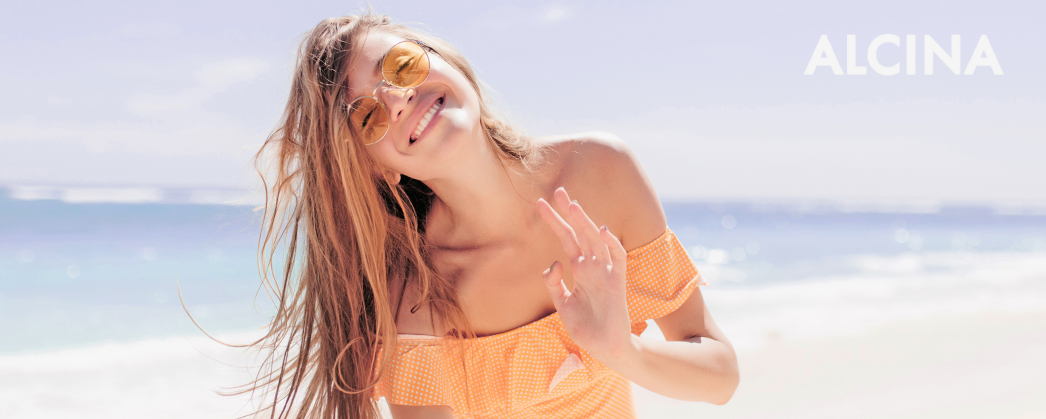 Ve vysokých letních teplotách dostávají naše vlasy pořádně zabrat. Nepomáhá jim ani časté namáčení ve slané nebo chlorované vodě. V letních měsících je proto potřeba se o svou hřívu řádně starat a dopřát jí náležitou péči. Vlasová kosmetika ALCINA má celou řadu produktů, kterými se můžete hýčkat. Pokud jsou vaše vlasy suché a bez života sáhněte po Hydratačním nebo Volume spreji. Teplé odstíny zchladí řada Pastell Ice Blond a s roztřepenými konečky si poradí řada Repair. HYDRATACEHydratační sprej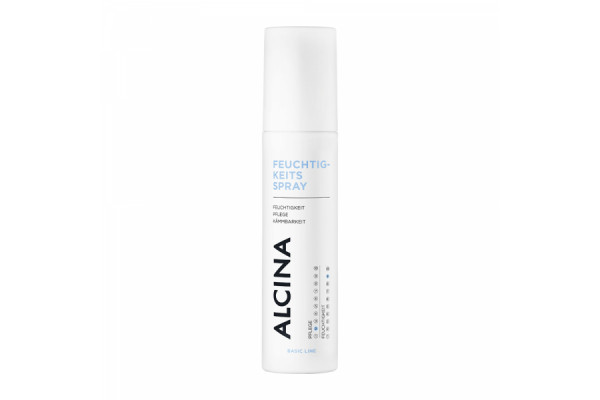 Hydratační sprej dodává vlasům zdravý lesk a pružnost. Usnadňuje rozčesávání mokrých vlasů, ale je vhodný i pro každodenní oživení během dne. Obsahuje UV filtr, který vlasy chrání před slunečním zářením a panthenol, který hydratuje. Doporučená prodejní cena: 350 Kč/ 13 €Hyaluron 2.0. Sprej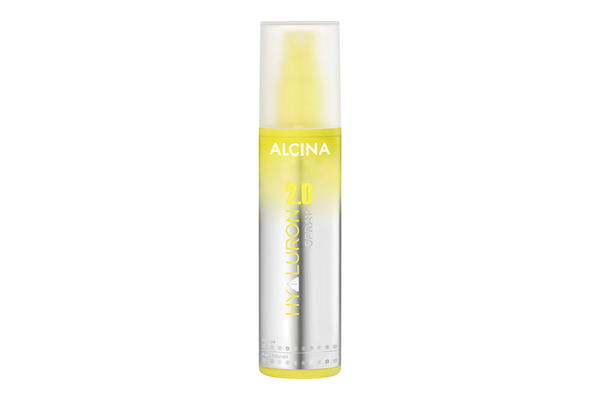 Hyaluron 2.0 sprej je ideální, pokud chcete vlasům dodat intenzivní dávku hydratace. Obsahuje kyselinu hyaluronovou, panthenol a extrakt z opuncie. Anti-heat faktor chrání před teplem až do 230°C (fénování, žehlení, kulmování). Aplikujte na mokré vlasy. Doporučená prodejní cena: 350 Kč/ 13 €Volume sprej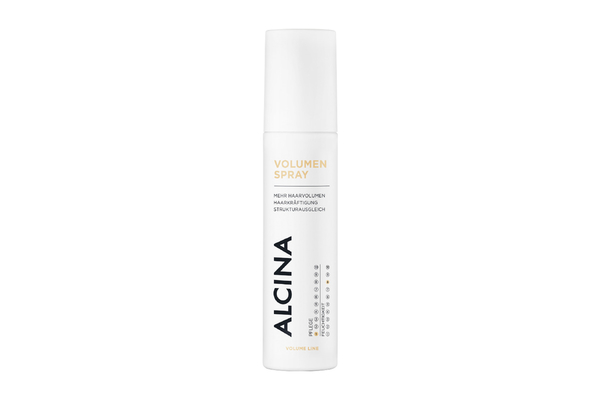 Volume sprej vyrovnává strukturu vlasu, posiluje a hydratuje. Viditelný objem vykouzlí i na jemných vlasech. Niacinamid posiluje pokožku hlavy a dodává energii už od kořínků. Keratin napomáhá regeneraci. Doporučená prodejní cena: 365 Kč/ 14 €OŽIVENÍ BARVYPěna na barvené vlasy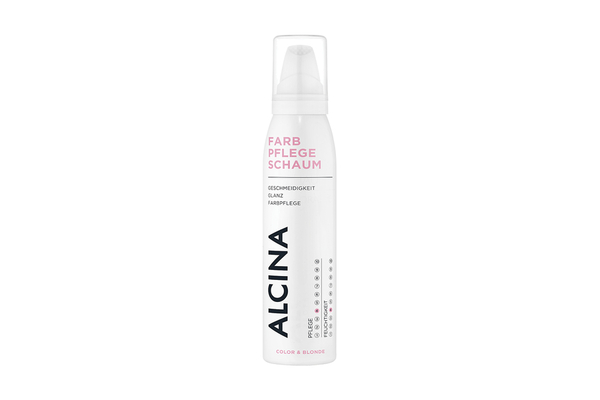 Unikátní bezoplachová pěna pomáhá uchovávat zářivost barvy, regeneruje poškozené vlasy, usnadňuje rozčesávání a díky panhenolu hydratuje. Obsahuje UV filtr, který vlasy dále chrání. Doporučená prodejní cena: 410 Kč/ 15 €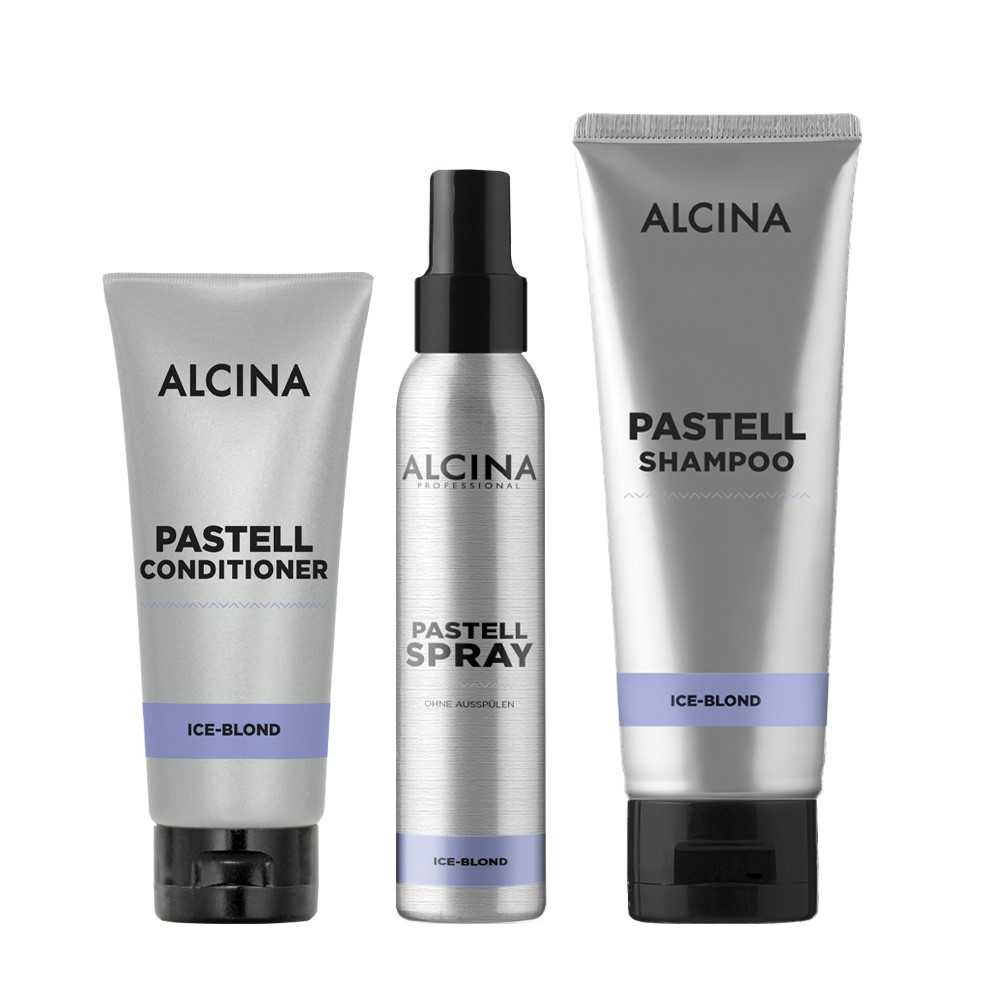 Řada Pastell Ice BlondJak už název napovídá, řada Pastell Ice Blond vám na vlasech vykouzlí populární odstín ledová blond. Skládá se ze tří produktů, které můžete používat i samostatně. Šampon vytvoří efekt ledové blond na melírovaných, odbarvených nebo zesvětlených vlasech. Dodává hydrataci a nezatěžuje. Balzám usnadňuje rozčesávání, oživuje barvu, intenzivně pečuje a dodává vlasům pružnost. Tónující bezoplachový sprej potlačuje žluté odlesky v blond vlasech a oživuje jejich lesk. Má okamžitý účinek.Doporučená prodejní cena: Šampon: 270 Kč/ 10,30 €Balzám: 270 Kč/ 10,30 €Sprej: 430 Kč/ 16,50 €ROZTŘEPENÉ KONEČKYRepair šampon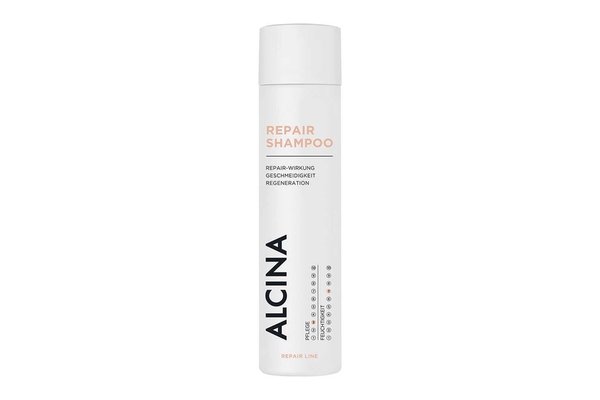 Repair šampon obsahuje vitamin B5, zajišťuje hydrataci a pružnost. Má okamžitý regenerační efekt. Je vhodný pro suché, křehké, matné a nevýrazné vlasy. Zlepšuje narušenou strukturu vlasu a usnadňuje rozčesávání.Doporučená prodejní cena: 350 Kč/ 13 €Repair pěna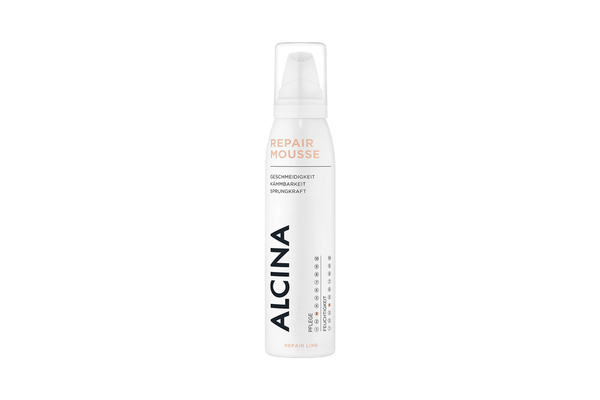 Bezoplachová Repair pěna se postará o hebkost a pružnost vlasů. Má lehké složení s hydratačním komplexem s lipidy, který dodává vitalitu a lesk. Pěna obsahuje i UV filtr, který vlasy chrání před slunečním zářením.Doporučená prodejní cena: 410 Kč/ 15 €K dostání v salonech spolupracujících se značkou ALCINA. 